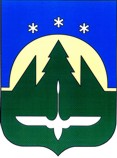 Муниципальное образованиеХанты-Мансийского автономного округа – Югрыгородской округ город Ханты-МансийскДУМА  ГОРОДА  ХАНТЫ-МАНСИЙСКАРЕШЕНИЕ№ 62-VI РД							                                                       Принято										   27 декабря 2016 годаО плане работы Думы города Ханты-Мансийска шестого созыва на первое полугодие 2017 годаРассмотрев проект плана работы Думы города Ханты-Мансийска шестого созыва на первое полугодие 2017 года, руководствуясь частью 1 статьи 69 Устава города Ханты-Мансийска,Дума города Ханты-Мансийска РЕШИЛА:Утвердить план работы Думы города Ханты-Мансийска шестого созыва на первое полугодие 2017 года согласно приложению к настоящему Решению.Председатель Думы города Ханты-Мансийска                                                        К.Л. Пенчуков						Подписано						27 декабря 2016 годаПриложение к Решению Думы  города Ханты-Мансийска от 27  декабря  2016 года № 62- VI РДПлан работы Думы города Ханты-Мансийска шестого созыва на первое полугодие 2017 годаОсновные задачи Думы города на 2017 годОсуществление контроля за исполнением бюджета города Ханты-Мансийска.Осуществление контроля за ходом реализации муниципальных программ в рамках исполнения бюджета города Ханты-Мансийска.Осуществление контроля за исполнением Администрацией города и должностными лицами органов местного самоуправления полномочий по решению вопросов местного значения.Приведение в соответствие действующему законодательству Устава города Ханты-Мансийска.Циклограмма работы Думы города на 2017 годПримечание: Внеочередное заседание Думы города (в соответствии с Уставом города). Заседание Совета Думы города (по мере необходимости).Депутатские слушания (в соответствии с Регламентом Думы города).Личный прием граждан депутатами Думы города (еженедельно по графику).Вопросы, рассматриваемые и принимаемые Думой города в рамках полномочийКонтрольные вопросыРабота депутатов Думы города с избирателями  Учеба депутатов Думы города, обмен опытом работыПлан работы совместной комиссииПлан работы комитета по городскому хозяйствуПлан работы комитета по бюджетуПлан работы комитета по социальной политикеПлан работы комиссии по местному самоуправлению ПонедельникВторникСредаЧетвергПятницаСовещание аппарата Думы города (ежедневно)Заседание комитета по городскому хозяйству (1, 2, 3 вторник каждого месяца с 14.15 часов)Заседание комитета по бюджету (1, 2, 3 среда каждого месяца с 14.15 часов)Заседание комитета по социальной политике (1, 2, 3 четверг каждого месяца с 14.15 часов)Заседание Думы города (последняя пятница каждого месяца с 10.00 часов)Участие в аппаратном совещании Главы города (еженедельно с 14.00 часов)Заседание совместной комиссии Думы города (последний вторник каждого месяца с 14.15 часов)Заседание комиссии по местному самоуправлению (1, 2, 3 среда каждого месяца с 16.00 часов)№ п/пТематика, наименование вопроса, программыСрок рассмотрения и утвержденияОтветственные за подготовку1.О выполнении Программы «Комплексное развитие системы коммунальной инфраструктуры города Ханты-Мансийска» на 2011 – 2027 годы за 2016 годянварьДепартамент городского хозяйства2.О ходе выполнения Решения Думы города Ханты-Мансийска от  02  июня  2014  года  №517-V РД  «О Правилах благоустройства территории города Ханты-Мансийска»февральДепартамент городского хозяйства, управление муниципального контроля3.Об исполнении прогнозного плана (программы) приватизации муниципального имущества за 2016 годмартДепартамент муниципальной собственности4.О выполнении бюджета города: - за 2016 год;- за первый квартал 2017 годаапрель, майДепартамент управления финансами5.О деятельности Думы города:- за 2016 год;- за первое полугодие 2017 годаянварь, июльДума города6.О деятельности Счетной палаты:- за 2016 год;- за первый квартал 2017 годаянварь, апрельСчетная палата7.О выполнении комплексной Программы социально-экономического развития города Ханты-Мансийска до 2020 года за 2016 годапрельУправление экономического развития и инвестиций8.О плане работы Думы города на второе полугодие 2017 годаиюньДума города9.О деятельности постоянных комитетов и комиссии Думы города за первое полугодие 2017 годаиюньПредседатели комитетов и комиссии Думы города10.О ходе выполнения Решения Думы города Ханты-Мансийска от 04 сентября 2012 года №261-V РД «О муниципальном дорожном фонде города Ханты-Мансийска»майАдминистрация города№ п/пТематика, наименование вопроса, программыСрок рассмотрения и утвержденияОтветственные за подготовку1.Информация федеральных служб, функционирующих на территории города:- об обеспечении охраны общественного порядка и борьбе           с преступностью в городе за 2016 год;- о состоянии законности на территории города за 2016 год;- о результатах работы за 2016 год;- о состоянии контрольной работы по мобилизации доходов              в бюджет города за 2016 год, за первый квартал 2017 годаянварьфевраль февраль апрель, майМО МВД России «Ханты-Мансийский»Ханты-Мансийская межрайонная прокуратура Ханты-Мансийский межрайонный следственный отдел следственного управления Следственного Комитета РФ по ХМАО-ЮгреМежрайонная инспекция ФНС России №1 по ХМАО-Югре2.Об отчете Главы города Ханты-Мансийска о результатах его деятельности, деятельности Администрации города Ханты-Мансийска, в том числе о решении вопросов, поставленных Думой города Ханты-Мансийска, за 2016 годмарт – апрельГлава города3.О рассмотрении проектов муниципальных программ                  и изменений в них, вносимых Главой города до утверждения им в рамках полномочий на одобрение Думой городапо мере поступленияАдминистрация города4.Представление Думе города кандидатур граждан, претендующих на должности руководителей муниципальных предприятий и учреждений, до заключения с ними трудового договорапо мере поступления Администрация города5.О выполнении муниципальных программ, одобренных Думой города и утвержденных Администрацией города: за 2016 год: - «Повышение эффективности муниципального управления города Ханты-Мансийска» на 2015 – 2020 годы;- «Развитие отдельных секторов экономики города Ханты-Мансийска» на 2016 – 2020 годы;- «Дети – сироты» на 2014 – 2020 годы;- «Развитие транспортной системы города Ханты-Мансийска на 2014 – 2020 годы»;- «Развитие образования в городе Ханты-Мансийске на 2014 – 2020 годы»;- «Развитие культуры в городе Ханты-Мансийске на 2014 – 2018 годы»;- «Обеспечение доступным и комфортным жильем жителей города Ханты-Мансийска» на 2014 – 2020 годы;- «Управление муниципальными финансами в городе Ханты-Мансийске на 2014 – 2020 годы»;- «Осуществление городом Ханты-Мансийском функций административного центра Ханты-Мансийского автономного округа – Югры на 2015 – 2020 годы»;за первый квартал 2017 года: - «Информационное общество – Ханты-Мансийск» на 2016 – 2020 годы;- «Развитие средств массовых коммуникаций города Ханты-Мансийска на 2016 – 2017 годы»;- «Развитие физической культуры и спорта в городе Ханты-Мансийске на 2016 – 2020 годы»;- «Проектирование и строительство инженерных сетей на территории города Ханты-Мансийска» на 2016 – 2020 годы;- «Осуществление  городом Ханты-Мансийском функций административного центра Ханты-Мансийского автономного округа – Югры на 2016 – 2020 годы»январьмарт апрельапрельапрель апрель апрель апрельапрель маймай май май май Управление экономического развития и инвестицийУправление экономического развития и инвестицийУправление опеки и попечительстваУправление транспорта, связи и дорогДепартамент образованияУправление культурыДепартамент муниципальной собственностиДепартамент управления финансамиУправление экономического развития и инвестицийУправление информатизацииУправление общественных связейУправление физической культуры, спорта и молодежной политикиДепартамент градостроительства и архитектурыУправление экономического развития и инвестиций№ п/п Наименование мероприятийСроки проведенияОтветственные 1.Организация личного приема граждан:- в помещении Думы;- по месту работы;- в избирательных округах;- в городской общественной приемнойпо графикудепутаты Думы города2.Работа с письмами и обращениями гражданпостояннодепутаты Думы города3.Участие в работе комиссий, рабочих групп, совещаний по вопросам, затрагивающим интересы и права избирателейпостояннодепутаты Думы города4.Организация выездного приема депутатами работников учреждений и организаций города в рамках Дня местного самоуправленияапрельдепутаты Думы города№ п/пНаименование мероприятийСроки проведенияОтветственные 1.Участие в обсуждении проектов правовых актов органов государственной власти ХМАО-Югрывесь периоддепутаты, юридическое управление аппарата Думы города2.Участие в публичных слушаниях и общественных обсужденияхвесь периоддепутаты, аппарат Думы города3.Консультации по организации депутатской деятельностипо мере обращениязаместитель Председателя Думы города, аппарат Думы города4.Взаимодействие с органами местного самоуправления муниципальных образований в соответствии с заключенными соглашениями о межмуниципальном сотрудничествевесь периоддепутаты Думы города5.Выпуск сборников (дисков) муниципальных правовых актов, принятых Думой городаодин раз в полугодиеаппарат Думы города№ п/пНаименование, тематика вопросаСроки проведенияОтветственные за подготовку1.Об итогах реализации «народного бюджета» за 2016 годянварьАдминистрация города2.О мерах, принятых к должностным лицам по результатам проверок Счетной палаты города Ханты-Мансийска в 2016 годуянварьАдминистрация города3.О плане сноса, капитального ремонта жилых домов и квартир на 2017 годфевральДепартамент городского хозяйства, Департамент муниципальной собственности4.О результатах деятельности контрольно-ревизионного управления Департамента управления финансами Администрации города за 2016 годмартДепартамент управления финансами5.О целевом расходовании средств, полученных от продажи и аренды земельных участков в 2016 годумартДепартамент муниципальной собственности, Департамент управления финансами6.Об организации оздоровления, отдыха и труда детей, подростков и молодежи города летом 2017 годаапрельАдминистрация города7.О результатах проведения инвентаризации земельных участков в СОТах, СОКах и жилых помещений, находящихся                             в муниципальной собственностиапрель Департамент муниципальной собственности8.О ходе реализации Администрацией города полномочий                    в области развития экономики, инвестиций, предпринимательской деятельности, малого бизнеса и защиты прав потребителей в части создания условий для расширения рынка сельскохозяйственной продукции, сырья и продовольствиямайАдминистрация города9.О ходе реализации Администрацией города полномочий                       в области использования земли, других природных ресурсов и охраны окружающей среды в части муниципального земельного контролямайАдминистрация города10.О ходе реализации Администрацией города полномочий                     в области архивного дела в части формирования и содержания муниципального архиваиюньАдминистрация города11.О ходе реализации Администрацией города полномочий               в области градостроительства и жилищно-коммунального комплекса в части установления надбавок к тарифам на товары и услуги организаций коммунального комплекса, тарифов на подключение к системам коммунальной инфраструктуры, тарифов организаций коммунального комплекса                                  на подключениеиюньАдминистрация города12.О мерах по выполнению представлений Счетной палаты по результатам контрольных проверок:- от 14.01.2016 №2 по контрольному мероприятию «Проверка осуществления финансово-хозяйственной деятельности муниципальным предприятием «Жилищно-коммунальное управление»  в 2014 году»;- от 20.07.2016 №131 по контрольному мероприятию «Проверка осуществления ведения бухгалтерского учета бухгалтерией, осуществляющей свою деятельность в муниципальном бюджетном общеобразовательном учреждении «СОШ №5»                 в 2015 году»;- от 26.10.2016 №191 по контрольному мероприятию «Проверка осуществления ведения бухгалтерского учета бухгалтерией, осуществляющей свою деятельность в муниципальном бюджетном общеобразовательном учреждении «СОШ №8»                 в 2015 году»;- от 15.12.2016 №214 по контрольному мероприятию «Проверка осуществления финансово-хозяйственной деятельности МКУ «Управление по делам гражданской обороны, предупреждению и ликвидации чрезвычайных  ситуаций и обеспечению пожарной безопасности» в 2015 годумартапрельмайиюньМП «Жилищно-коммунальное управление»МБОУ «СОШ №5»МБОУ «СОШ №8»МКУ «Управление по делам гражданской обороны, предупреждению и ликвидации чрезвычайных  ситуаций и обеспечению пожарной безопасности»13.О ходе реализации «народного бюджета» на 2017 годиюнь Администрация города№ п/пНаименование, тематика вопросаНаименование, тематика вопросаНаименование, тематика вопросаНаименование, тематика вопросаСроки рассмотренияОтветственные                             за подготовкуОтветственные                             за подготовку1.О выполнении Программы «Комплексное развитие системы коммунальной инфраструктуры города Ханты-Мансийска»                           на 2011 – 2027 годы за 2016 годО выполнении Программы «Комплексное развитие системы коммунальной инфраструктуры города Ханты-Мансийска»                           на 2011 – 2027 годы за 2016 годО выполнении Программы «Комплексное развитие системы коммунальной инфраструктуры города Ханты-Мансийска»                           на 2011 – 2027 годы за 2016 годО выполнении Программы «Комплексное развитие системы коммунальной инфраструктуры города Ханты-Мансийска»                           на 2011 – 2027 годы за 2016 годянварьДепартамент                 городского хозяйстваДепартамент                 городского хозяйства2.О вывозе и складировании (утилизации) снега, работе по плавлению снежных масс (выездное) О вывозе и складировании (утилизации) снега, работе по плавлению снежных масс (выездное) О вывозе и складировании (утилизации) снега, работе по плавлению снежных масс (выездное) О вывозе и складировании (утилизации) снега, работе по плавлению снежных масс (выездное) январьДепартамент                 городского хозяйства,                            МДЭПДепартамент                 городского хозяйства,                            МДЭП3.Об эффективности освоения средств по программе «Капитальный ремонт многоквартирных домов на 2016 год», качестве работ                           по капитальному ремонту многоквартирных домов, отбору подрядных организаций, ведении претензионной работы Югорским фондом                      в отношении дебиторской задолженности по городу Ханты-Мансийску                      в 2016 году, синхронизации сведений между «Югорским фондом капитального ремонта» и Роскадастром (Росреестром)Об эффективности освоения средств по программе «Капитальный ремонт многоквартирных домов на 2016 год», качестве работ                           по капитальному ремонту многоквартирных домов, отбору подрядных организаций, ведении претензионной работы Югорским фондом                      в отношении дебиторской задолженности по городу Ханты-Мансийску                      в 2016 году, синхронизации сведений между «Югорским фондом капитального ремонта» и Роскадастром (Росреестром)Об эффективности освоения средств по программе «Капитальный ремонт многоквартирных домов на 2016 год», качестве работ                           по капитальному ремонту многоквартирных домов, отбору подрядных организаций, ведении претензионной работы Югорским фондом                      в отношении дебиторской задолженности по городу Ханты-Мансийску                      в 2016 году, синхронизации сведений между «Югорским фондом капитального ремонта» и Роскадастром (Росреестром)Об эффективности освоения средств по программе «Капитальный ремонт многоквартирных домов на 2016 год», качестве работ                           по капитальному ремонту многоквартирных домов, отбору подрядных организаций, ведении претензионной работы Югорским фондом                      в отношении дебиторской задолженности по городу Ханты-Мансийску                      в 2016 году, синхронизации сведений между «Югорским фондом капитального ремонта» и Роскадастром (Росреестром)январьДепартамент                 городского хозяйства,                          Югорский фонд капитального ремонта,                МП «ЖКУ»Департамент                 городского хозяйства,                          Югорский фонд капитального ремонта,                МП «ЖКУ»4.Об организации транспортного обслуживания населения города в 2016 годуОб организации транспортного обслуживания населения города в 2016 годуОб организации транспортного обслуживания населения города в 2016 годуОб организации транспортного обслуживания населения города в 2016 годуфевральУправление                 транспорта, связи и дорог,                   ОАО «Ханты-Мансийское АТП»Управление                 транспорта, связи и дорог,                   ОАО «Ханты-Мансийское АТП»5.О работе по снижению дебиторской задолженности за коммунальные услуги в отношении государственных, муниципальных служащих, муниципального фонда жилья и фонда автономного округаО работе по снижению дебиторской задолженности за коммунальные услуги в отношении государственных, муниципальных служащих, муниципального фонда жилья и фонда автономного округаО работе по снижению дебиторской задолженности за коммунальные услуги в отношении государственных, муниципальных служащих, муниципального фонда жилья и фонда автономного округаО работе по снижению дебиторской задолженности за коммунальные услуги в отношении государственных, муниципальных служащих, муниципального фонда жилья и фонда автономного округафевральДепартамент муниципальной собственности, Департамент                городского хозяйства,                               ОАО «ИРЦ»Департамент муниципальной собственности, Департамент                городского хозяйства,                               ОАО «ИРЦ»6.О деятельности МКУ «Служба муниципального заказа в ЖКХ»О деятельности МКУ «Служба муниципального заказа в ЖКХ»О деятельности МКУ «Служба муниципального заказа в ЖКХ»О деятельности МКУ «Служба муниципального заказа в ЖКХ»февральМКУ «Служба муниципального заказа       в ЖКХ»,                   Департамент                городского хозяйстваМКУ «Служба муниципального заказа       в ЖКХ»,                   Департамент                городского хозяйства7.О противопаводковых мероприятиях в 2017 годуО противопаводковых мероприятиях в 2017 годуО противопаводковых мероприятиях в 2017 годуО противопаводковых мероприятиях в 2017 годумарт МКУ «Управление по делам гражданской обороны, предупреждению и ликвидации чрезвычайных ситуаций и обеспечению пожарной безопасности»МКУ «Управление по делам гражданской обороны, предупреждению и ликвидации чрезвычайных ситуаций и обеспечению пожарной безопасности»8.О результатах финансово-хозяйственной деятельности ОАО «Ханты-Мансийсксибторг»О результатах финансово-хозяйственной деятельности ОАО «Ханты-Мансийсксибторг»О результатах финансово-хозяйственной деятельности ОАО «Ханты-Мансийсксибторг»О результатах финансово-хозяйственной деятельности ОАО «Ханты-Мансийсксибторг»мартУправление потребительского рынка и защиты прав потребителей, ОАО «Ханты-Мансийсксибторг» Управление потребительского рынка и защиты прав потребителей, ОАО «Ханты-Мансийсксибторг» 9.О подготовке к пожароопасному сезонуО подготовке к пожароопасному сезонуО подготовке к пожароопасному сезонумартмартМКУ «Управление по делам гражданской обороны, предупреждению и ликвидации чрезвычайных ситуаций и обеспечению пожарной безопасности»МКУ «Управление по делам гражданской обороны, предупреждению и ликвидации чрезвычайных ситуаций и обеспечению пожарной безопасности»10.О наличии общедомовых приборов учета в многоквартирных домахО наличии общедомовых приборов учета в многоквартирных домахО наличии общедомовых приборов учета в многоквартирных домахапрельапрельДепартамент         городского хозяйстваДепартамент         городского хозяйства11.11.Об эффективности системы видеонаблюдения в городе, в том числе «Безопасный город»апрельапрельапрельапрельУправление транспорта, связи и дорог,                  отдел по вопросам общественной безопасности и профилактике правонарушений	12.12.О перспективах жилищного строительства в городе Ханты-Мансийске в 2017 годуапрельапрельапрельапрельДепартамент градостроительства и архитектуры13.13.О состоянии работы по профилактике незаконной миграции на территории городамаймаймаймайМО МВД России               «Ханты-Мансийский» 14.14.Выезд на полигон ТБОмаймаймаймайДепартамент                городского хозяйства,                             МДЭП15.15.Об акарицидной обработке территории городамаймаймаймайАдминистрация города16.16.О планах ремонта дорожного полотна в городе Ханты-МансийскеиюньиюньиюньиюньДепартамент                городского хозяйства17.17.О деятельности Управления муниципального контроля Администрации города Ханты-МансийскаиюньиюньиюньиюньУправление муниципального контроля18.18.О деятельности комитета по городскому хозяйству за первое полугодие 2017 годаиюньиюньиюньиюньчлены Комитета№ п/пНаименование, тематика вопросаСроки рассмотренияОтветственные за подготовку1.О деятельности открытого акционерного общества «Ханты-Мансийское АТП»январь ОАО «Ханты-Мансийское АТП»2.О деятельности муниципального предприятия «Водоканал»февральМП «Водоканал»3.О деятельности открытого акционерного общества «УТС»февральОАО «УТС»4.О деятельности муниципального предприятия «Городские электрические сети» март МП «Городские электрические сети»5.Об исполнении прогнозного плана (программы) приватизации муниципального имущества за 2016 годмартДепартамент муниципальной собственности6.О деятельности открытого акционерного общества «Рыбокомбинат «Ханты-Мансийский»мартОАО «Рыбокомбинат «Ханты-Мансийский»7.О деятельности открытого акционерного общества «Информационно-расчетный центр»мартОАО «Информационно-расчетный центр»8.О деятельности открытого акционерного общества «Ханты-Мансийсксибторг»мартОАО «Ханты-Мансийсксибторг»9.О деятельности муниципального предприятия «Горсвет»апрельМП «Горсвет»10.О выполнении комплексной Программы социально-экономического развития города Ханты-Мансийска до 2020 года за 2016 годапрельУправление экономического развития и инвестиций11.О выполнении бюджета города за 2016 годапрель Департамент управления финансами12.О деятельности муниципального бюджетного учреждения «Спортивный комплекс «Дружба»майМБУ «СК «Дружба»13.О деятельности муниципального бюджетного учреждения «Культурно-досуговый центр «Октябрь»майМБУ «КДЦ «Октябрь»14.О ходе реализации инвестиционных проектов, реализуемых в городемай Управление экономического развития и инвестиций15. О выполнении бюджета города за первый квартал 2017 годамай Департамент управления финансами16.О деятельности муниципального бюджетного общеобразовательного учреждения «Средняя общеобразовательная школа №1 имени Созонова Юрия Георгиевича»июньМБОУ «Средняя общеобразовательная школа №1 имени Созонова Юрия Георгиевича»17.О деятельности муниципального бюджетного дошкольного образовательного учреждение «Центр развития ребенка -  детский сад №8 «Солнышко»июнь МБДОУ №8 «Центр развития ребенка -  детский сад №8 «Солнышко»18.О деятельности Комитета за первое полугодие 2017 годаиюньчлены комитета№ п/пНаименование, тематика вопросаСроки рассмотренияОтветственные за подготовку1.О патриотическом воспитании учащихся в муниципальном бюджетном общеобразовательном учреждении «Средняя общеобразовательная школа №8 (выездное)январьДепартамент образования, МБОУ СОШ №82.О деятельности секций мини-футбол и водное поло муниципального бюджетного учреждения «Спортивный комплекс «Дружба»февраль Управление физической культуры, спорта и молодежной политики,МБУ «СК «Дружба»,ФГБОУ ВО «Югорский государственный университет»3.О направлениях деятельности Координационного Совета национально-культурных объединений и религиозных организацийфевраль Администрация города4.Об освещении деятельности органов местного самоуправления в 2016 году муниципальными СМИфевраль МБУ «Городской информационный центр»5.О результатах работы Комиссии по делам несовершеннолетних и защите их правмарт Отдел по организации деятельности комиссии по делам несовершеннолетних и защите их прав6.О проводимой работе по подготовке дворовых и спортивных площадок к летнему сезону 2017 годаапрель Департамент городского хозяйства,Управление физической культуры, спорта                             и молодежной политики,МБУ «СК «Дружба»7.О реестре памятников города и расходах на их содержание               из средств городского бюджетамай Управление культуры,МБУ КДЦ «Октябрь»8.Об услугах, оказываемых жителям города бюджетное учреждение Ханты-Мансийского автономного округа – Югры «Центр социальной помощи семье и детям «Вега» (выездное)майУправление опеки                         и попечительства,БУ ХМАО-Югры «Центр социальной помощи семье  и детям «Вега»9.Организация летнего отдыха детей на пришкольных                       и спортивных площадках города (выездное)июнь Департамент образования, Управление физической культуры, спорта                             и молодежной политики10.О деятельности Комитета за первое полугодие 2017 годаиюнь члены Комитета№ п/пНаименование, тематика вопросаСроки рассмотренияОтветственные за подготовку1.Рассмотрение и разработка изменений и дополнений в Устав города Ханты-Мансийскавесь периодКомиссия, юридические управления аппарата Думы и Администрации города2.Рассмотрение и разработка проектов правил, положений, порядков и изменений в нихвесь периодКомиссия3.Антикоррупционная экспертиза действующих муниципальных правовых актов Думы городавесь периодКомиссия, юридическое управление аппарата Думы4.Рассмотрение протестов, представлений, заключений, информаций межрайонной прокуратуры, экспертных заключений Управления по государственной регистрации НПА аппарата Губернатора ХМАО-Югры на решения и проекты решений Думы города, информаций ГПУ аппарата Думы ХМАО-Югры о приведении в соответствие МПА окружному законодательствупо мере поступления Комиссия, юридические управления аппарата Думы и Администрации города5.О деятельности Комиссии за первое полугодие 2017 годаиюнь члены комиссии